О внесении изменений в решение Думы города Когалымаот 26.10.2016 №11-ГДВ соответствии Федеральными законами от 27.07.2006 №149-ФЗ «Об информации, информационных технологиях и о защите информации», от 25.12.2008 №273-ФЗ «О противодействии коррупции», от 09.02.2009 №8-ФЗ «Об обеспечении доступа к информации о деятельности государственных органов и органов местного самоуправления», Уставом города Когалыма, рассмотрев протест прокурора города Когалыма от 01.12.2023 №07-06-2023/Прдп62-23-20711006 на решение Думы города Когалыма от 26.10.2016 №11-ГД «О Регламенте Думы города Когалыма», Дума города Когалыма РЕШИЛА:1. Внести в приложение к решению Думы города Когалыма от 26.10.2016 №11-ГД «О Регламенте Думы города Когалыма» следующие изменения:1.1. абзац третий пункта 8 статьи 11 изложить в следующей редакции: «Комиссия, рабочая группа вправе провести закрытое заседание по вопросам, относящимся к сведениям, составляющим государственную или иную охраняемую законом тайну в соответствии с Федеральными законами от 27.07.2006 №149-ФЗ «Об информации, информационных технологиях и о защите информации», от 25.12.2008 №273-ФЗ «О противодействии коррупции», от 09.02.2009 №8-ФЗ «Об обеспечении доступа к информации о деятельности государственных органов и органов местного самоуправления». Решение об этом принимается большинством голосов от числа присутствующих на заседании членов комиссии, рабочей группы.»;1.2. в статье 28: 1.2.1. абзац первый пункта 5 изложить в следующей редакции: «5. Дума города может принять решение о проведении закрытого заседания по вопросам, относящимся к сведениям, составляющим государственную или иную охраняемую законом тайну в соответствии с Федеральными законами от 27.07.2006 №149-ФЗ «Об информации, информационных технологиях и о защите информации», от 25.12.2008 №273-ФЗ «О противодействии коррупции», от 09.02.2009 №8-ФЗ «Об обеспечении доступа к информации о деятельности государственных органов и органов местного самоуправления».»;1.2.2. абзац первый пункта 6 после слов «на закрытом заседании вносится» дополнить словами «главой города, председателем Думы города, депутатами - не менее 1/3 от установленного Уставом города числа депутатов или постоянной Комиссией Думы города»;2. Опубликовать настоящее решение в газете «Когалымский вестник» и сетевом издании «Когалымский вестник»: KOGVESTI.RU.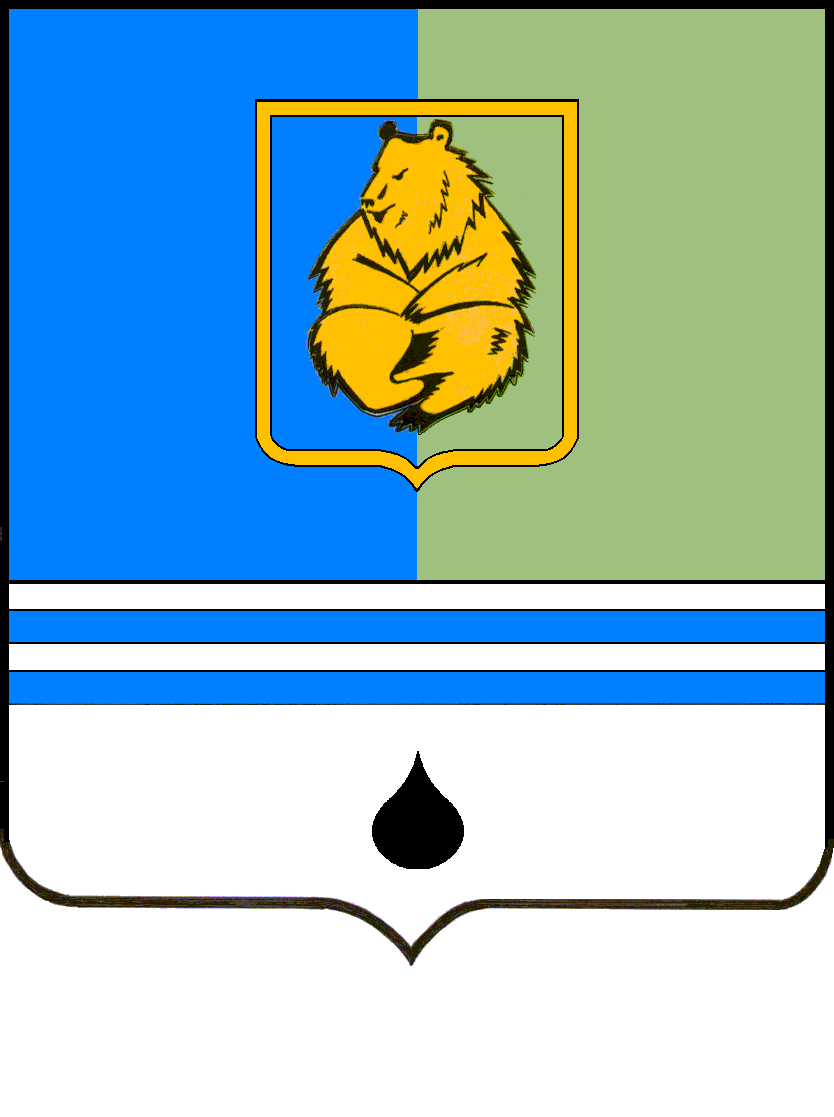 РЕШЕНИЕДУМЫ ГОРОДА КОГАЛЫМАХанты-Мансийского автономного округа – ЮгрыРЕШЕНИЕДУМЫ ГОРОДА КОГАЛЫМАХанты-Мансийского автономного округа – ЮгрыРЕШЕНИЕДУМЫ ГОРОДА КОГАЛЫМАХанты-Мансийского автономного округа – ЮгрыРЕШЕНИЕДУМЫ ГОРОДА КОГАЛЫМАХанты-Мансийского автономного округа – Югрыот [Дата документа]от [Дата документа]№ [Номер документа]№ [Номер документа]Председатель Думыгорода Когалыма[штамп ЭП подписывающего]   [штамп ЭП подписывающего]А.Ю. Говорищева